Name										Job 4 Rearranging Formulas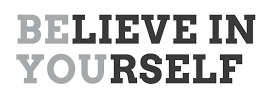 Part 1: Textbook - Required:Textbook Lesson 1-4: 1, 4, 13, 15, 17, 19, 21, 23, 25Part 2:  Algebra Regents Questions – Required:Using the formula for the volume of a cone, express  in terms of  and .					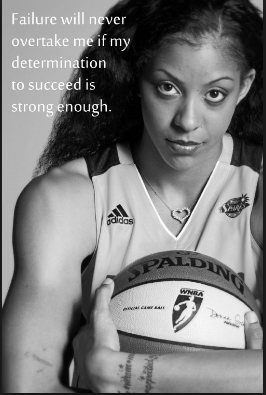 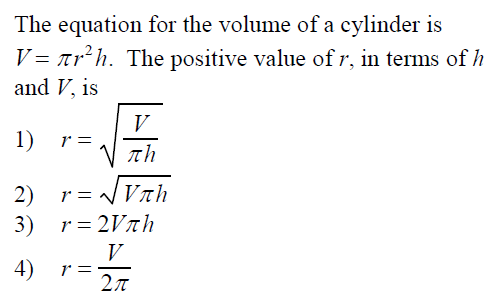 Is the sum of  and  rational or irrational?  Explain your answer.                     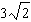 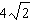 Solve the equation below to determine and state the smallest possible value for x in the solution set.Part 3 Advanced – Optional:  Bonus  11, 33 	